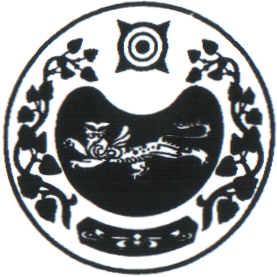 ПОСТАНОВЛЕНИЕ                                                              от 17.05.2021г.   № 32-п       аал ЧарковО продлении отопительного сезона 	В целях обеспечения температурного режима согласно санитарным нормам и правилам соответствующим образовательным учреждениям, Администрация Чарковского сельсоветаПОСТАНОВЛЯЕТ:Продлить отопительный сезон с 17.05.2021 г. по 31.05.2021 г.Глава Чарковского сельсовета                                                                 Г.И.ДорохинаРОССИЯ ФЕДЕРАЦИЯЗЫХАКАС РЕСПУБЛИКАЗЫАFБАН ПИЛТIРI АЙМАFЫЧАРКОВ ААЛНЫН ЧОБIАДМИНИСТРАЦИЯЗЫРОССИЙСКАЯ ФЕДЕРАЦИЯРЕСПУБЛИКА ХАКАСИЯУСТЬ-АБАКАНСКИЙ РАЙОНАДМИНИСТРАЦИЯЧАРКОВСКОГО СЕЛЬСОВЕТА